Johnstown Planning Board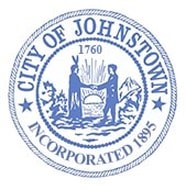 Council Chambers, City HallTuesday, November 1, 2022 @ 4:00 p.m.AGENDACALL MEETING TO ORDERAPPROVE MINUTES October 4, 2022PUBLIC HEARINGSacandaga Properties, LLC; 75-81 Briggs Street3000 Sq. Ft. addition to existing buildingDISCUSSIONADJOURN